О мерах по обеспечению проведениясезонных полевых сельскохозяйственных работ в 2023 годуВ целях своевременной подготовки, организованного и качественного проведения сезонных сельскохозяйственных полевых работ в оптимальные агротехнические сроки,  администрация Порецкого муниципального округа  п о с т а н о в л я е т:1. Создать штаб для оперативного решения вопросов подготовки и организованного проведения сезонных сельскохозяйственных работ 2023 года в составе:Галахова Т.И. - заместитель главы по экономике, АПК и финансам – начальник финансового отдела администрации Порецкого муниципального округа;Марковнин Е.Ю. – начальник отдела сельского хозяйства, земельных и имущественных отношений администрации Порецкого муниципального округа;Вдовкина В.В. - заместитель начальника отдела сельского хозяйства, земельных и имущественных отношений администрации Порецкого муниципального округа;Васильев Л.Г. - председатель СХПК «Никулинский» (по согласованию);                                                          Устимов А.П. – старший государственный инспектор – начальник государственной  инспекции Порецкого  и Алатырского округов Гостехнадзора  Чувашской Республики  ( по согласованию);Коротаева Т.Н. – начальник  Порецкого МРО ФГБУ «Россельхозцентр» по Чувашской Республике  (по согласованию).2. Членам штаба обеспечить координацию оперативных мероприятий, связанных с проведением сезонных сельскохозяйственных полевых работ.3. Утвердить прилагаемый график проведения совещаний с механизаторами по вопросам подготовки и проведения весенне-полевых работ в сельскохозяйственных предприятиях и КФХ Порецкого муниципального округа.4. Отделу сельского хозяйства, земельных и имущественных отношений администрации Порецкого муниципального округа совместно с руководителями сельскохозяйственных предприятий, главами КФХ округа организовать работу по осуществлению мероприятий по соблюдению правил охраны труда в целях предотвращения несчастных случаев на производстве.   5. Рекомендовать межрайонному отделу по Алатырскому и Порецкому районам         Управления Федеральной службы государственной регистрации, кадастра и картографии  по Чувашской Республике совместно с отделом сельского хозяйства, земельных и имущественных отношений администрации Порецкого муниципального округа, начальникам территориальных отделов обеспечить контроль за эффективностью использования земель сельскохозяйственного назначения.6. Рекомендовать Порецкому МРО ФГБУ «Россельхозцентр» по Чувашской Республике  совместно с сельскохозяйственными товаропроизводителями в Порецком муниципальном округе разработать и провести комплекс организационных, профилактических  и химических мероприятий по защите сельскохозяйственных культур от сорняков, вредителей и болезней с учётом складывающихся погодных условий. 7. Сектору информатизации организовать освещение хода подготовки и проведения сезонных полевых работ в 2023 году на сайте администрации муниципального округа и в средствах массовой информации. 8. Рекомендовать старшему государственному инспектору – начальнику государственной  инспекции Порецкого и Алатырского округов Гостехнадзора Чувашской Республики Устинову А.П. принять меры по обеспечению своевременного проведения технического осмотра сельскохозяйственной техники.9. Рекомендовать руководителям сельскохозяйственных предприятий, главам КФХ обеспечить своевременный завоз минеральных удобрений, горюче-смазочных материалов. Отделу сельского хозяйства, земельных и имущественных отношений администрации Порецкого муниципального округа обеспечить координацию и контроль за проведением мероприятий, обеспечивающих проведение посевных и уборочных работ.10. Рекомендовать руководителям сельскохозяйственных предприятий, главам КФХ Порецкого муниципального округа:- принять меры, направленные  на улучшение технологического уровня производства, внедрение научно обоснованных систем земледелия и семеноводства, основанных на ресурсо-энергосберегающих технологиях, современных методах повышения плодородия почв и питательности кормов, совершенствование структуры посевных площадей;- предусмотреть увеличение посевных площадей под высокоэнергетическими культурами в целях создания прочной кормовой базы для животноводства;-  продолжить работу по привлечению и эффективному использованию кредитов коммерческих банков, внебюджетных источников для закупки ресурсо- и энергосберегающей сельскохозяйственной техники, минеральных удобрений, семенного материала, средств защиты растений, горюче-смазочных материалов и запасных частей, а также по подготовке и повышению квалификации специалистов и рабочих кадров, для своевременной подготовки и проведения сезонных полевых сельскохозяйственных работ; - совместно со страховыми компаниями осуществить комплекс организационных мероприятий по расширению страхования урожая сельскохозяйственных культур, в соответствии с действующим законодательством с использованием механизмов государственной поддержки по возмещению части затрат сельскохозяйственных товаропроизводителей  на страхование.11. Настоящее постановление вступает в силу со дня его подписания.Глава Порецкого муниципального округа                                                                Е.В. Лебедев                                                                                  Приложение к постановлению                             администрации Порецкого муниципального округа № 214 от «23» марта 2023 г  Графикпроведения совещаний с механизаторами по вопросам  подготовки и проведения весенне-полевых работ в сельскохозяйственных предприятиях Порецкого муниципального округа.Исп. Паничкина Е.Е.Т.: 8(83543)2-13-35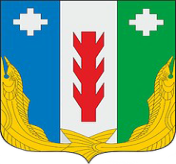 Администрация Порецкого муниципального округа Чувашской РеспубликиПОСТАНОВЛЕНИЕ23.03.2023 № 214с. ПорецкоеЧăваш РеспубликинПăрачкав муниципалитет округӗн администрацийĕЙЫШĂНУ23.03.2023 № 214Пăрачкав сали№ п/пНаименование хозяйстваДата проведенияОтветственный за проведение2СХПК «Маяк»01.04.2023г.3СХПК «Восход»03.04.2023г.4СХПК им. М. Горького04.04.2023г.5ООО ОПХ «Простор»05.04.2023г.6ООО «Заветы Ильича»06.04.2023г7СХПК «Никулинский»07.04.2023г8ООО АФ «Рындино»08.04.2023г9СПК «Семеновский»10.04.2023г10ООО «Россы Поречья»11.04.2023г.11ООО «КиПиАй АГРО»12.04.2023г.12КФХ Васильев А.Л.13.04.2023г.13КФХ Васильева Е.И.14.04.2023г.14КФХ Андреев Н.И.15.04.2023г.15КФХ Пчеляков П.А.17.04.2023г.16КФХ Корсаков Н.В.18.04.2023г.17КФХ Васильев Л.Л.19.04.2023г.18КФХ Елин А.А.20.04.2023г.